         Besucherauskunftsbogen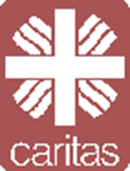 Die Besucherregeln und Hygienemaßnahmen habe ich gelesen, verstanden und halte sie ein. ®Besucher zeigt Symptome nach RKI: Fieber, Husten, Schnupfen, Kurzatmigkeit/Atemnot, Halsschmerzen, Muskel- und Gelenkschmerzen, verstopfte Nase, Fehlen von Geruch- und Geschmacksinn, Kopfschmerzen, Übelkeit/Erbrechen, Durchfall, Appetitlosigkeit, Gewichtsverlust, Konjunktivitis, Hautausschlag, Apathie, Somnolenz                                _______________________________                                     ____________________________Unterschrift Besucher					Unterschrift Pforte/BetreuungVor- und Nachname:Vor- und Nachname:Wohnort: Wohnort: Telefonnummer: Telefonnummer: Datum:Uhrzeit:Symptome®   ⃝ ja   ⃝ neinSymptome®   ⃝ ja   ⃝ neinPCR Test (nicht älter als 48 Stunden): Datum:/Uhrzeit:……………………..………    
 ⃝ negativ   ⃝ positivPCR Test (nicht älter als 48 Stunden): Datum:/Uhrzeit:……………………..………    
 ⃝ negativ   ⃝ positivSchnelltest (nicht älter als 24 Stunden): Datum:/Uhrzeit:……………………..………               ⃝ negativ   ⃝ positivWenn Test im Caritas Haus St. Barbara:    …………………………………………….                                                                           (Unterschrift Tester)Schnelltest (nicht älter als 24 Stunden): Datum:/Uhrzeit:……………………..………               ⃝ negativ   ⃝ positivWenn Test im Caritas Haus St. Barbara:    …………………………………………….                                                                           (Unterschrift Tester)Besuchte Person: Besuchte Person: 